Анкета для учнів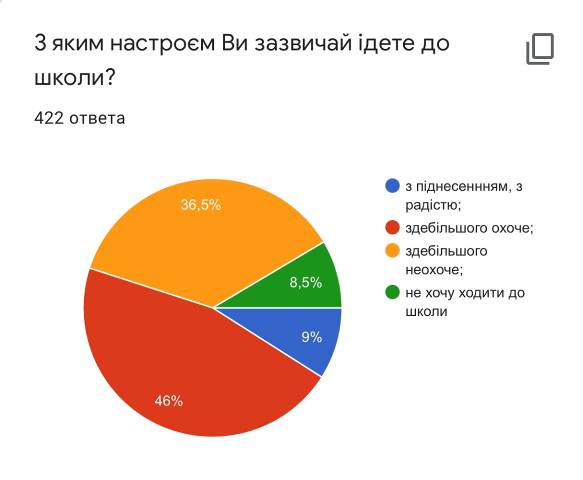 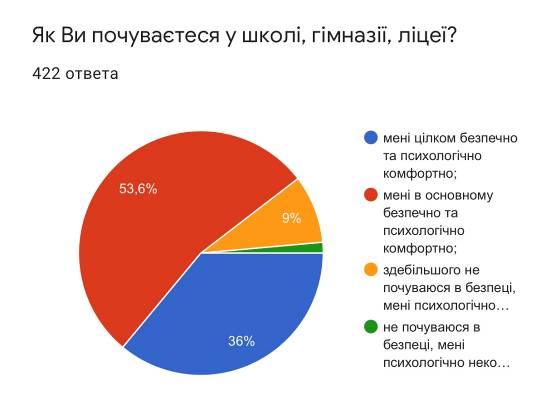 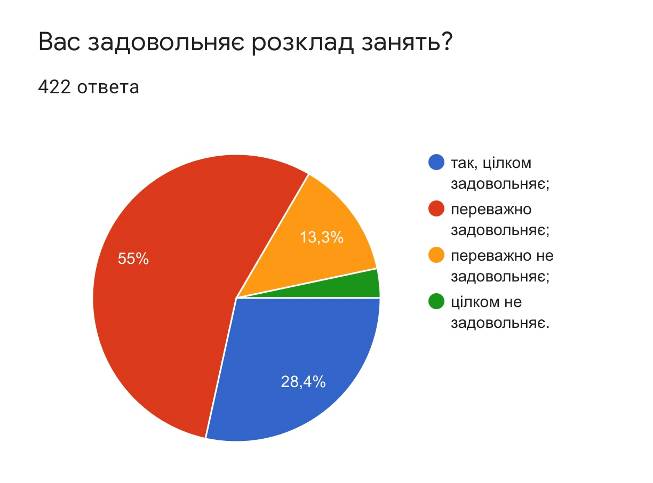 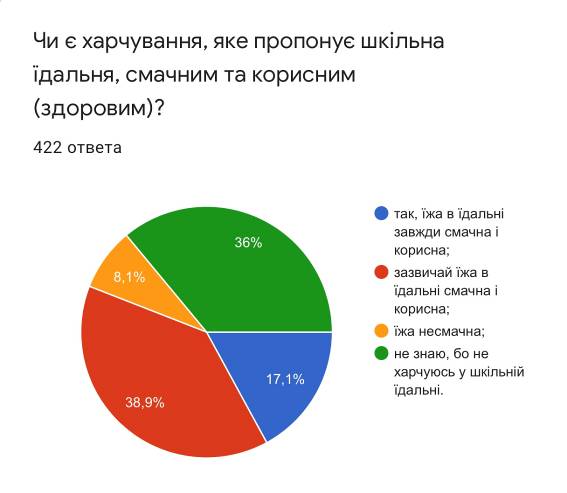 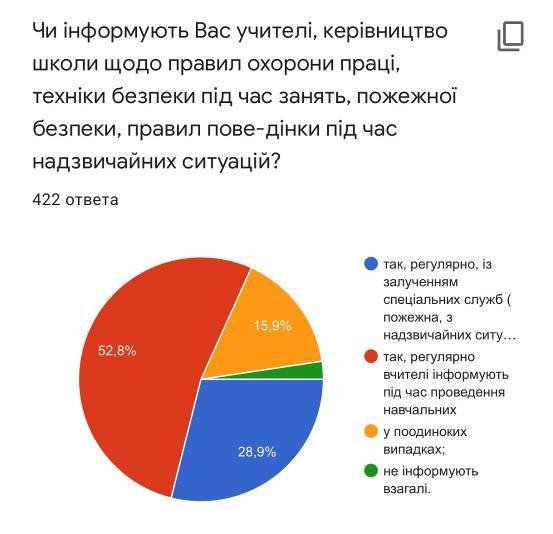 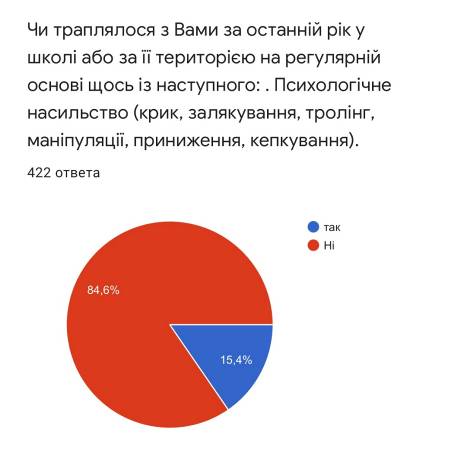 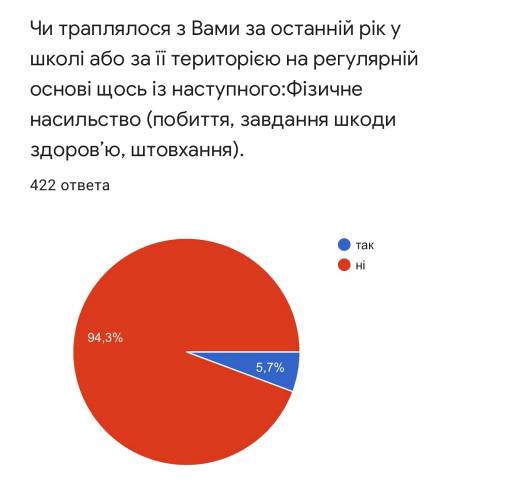 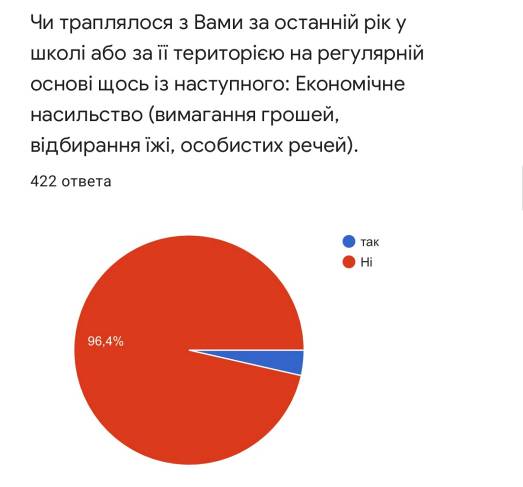 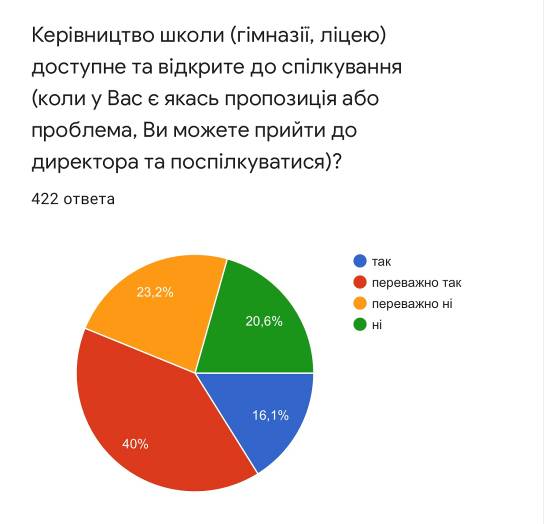 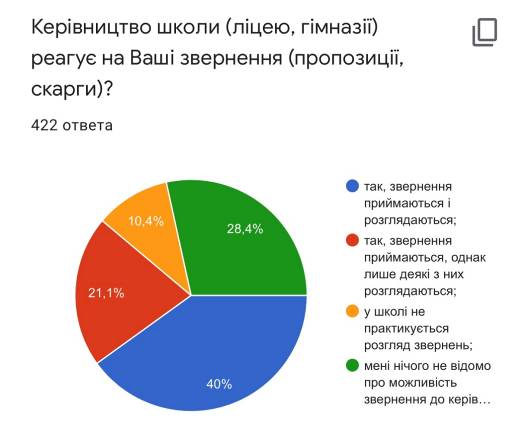 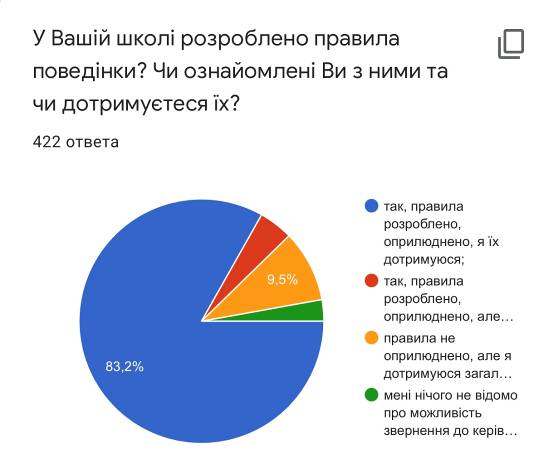 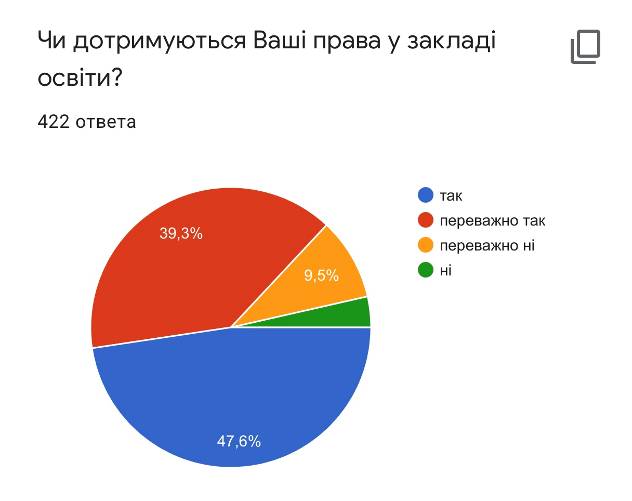 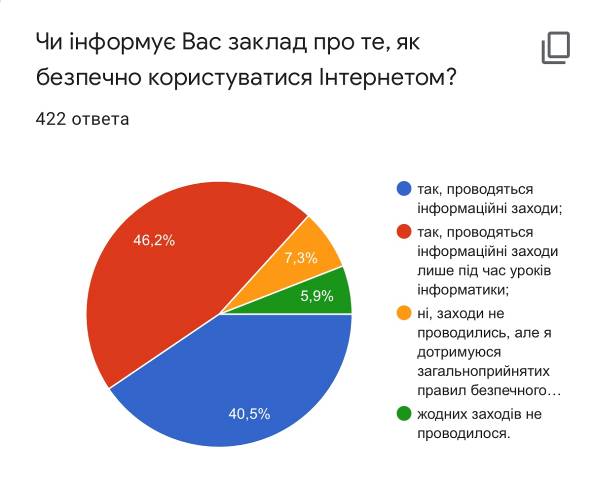 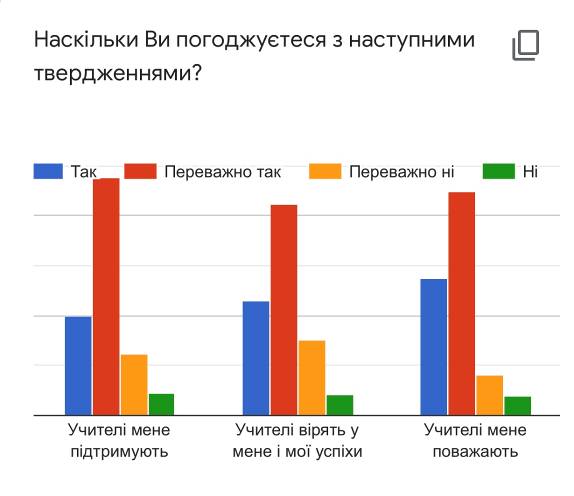 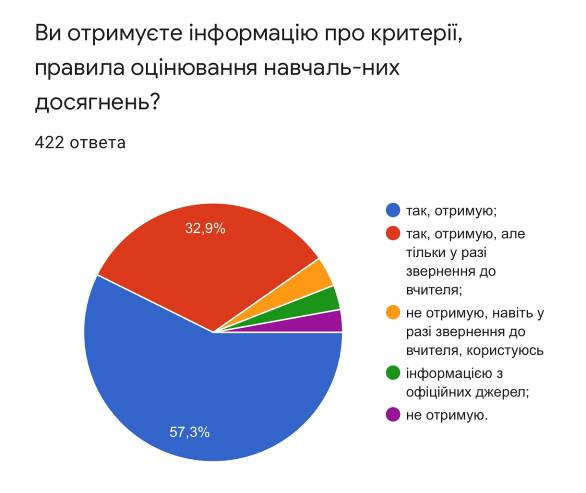 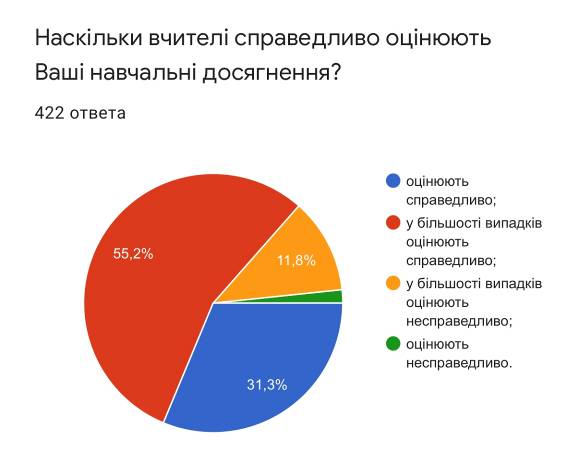 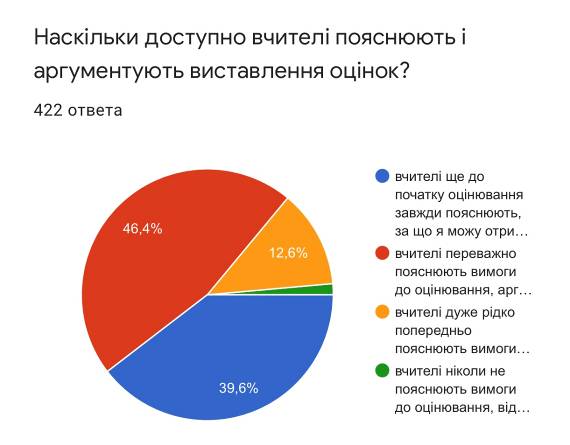 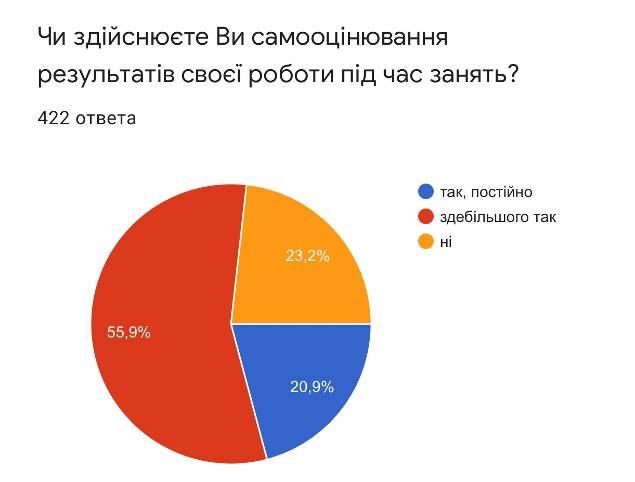 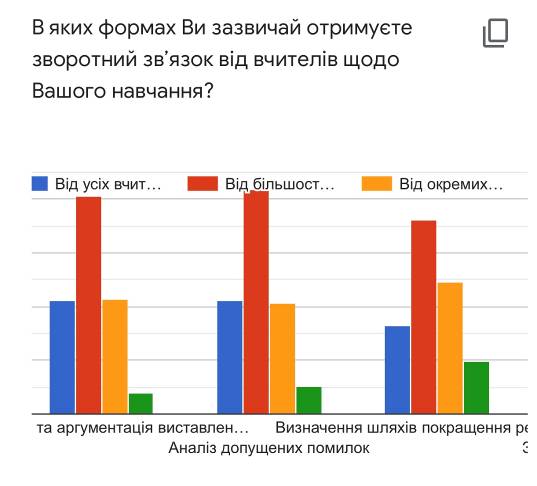 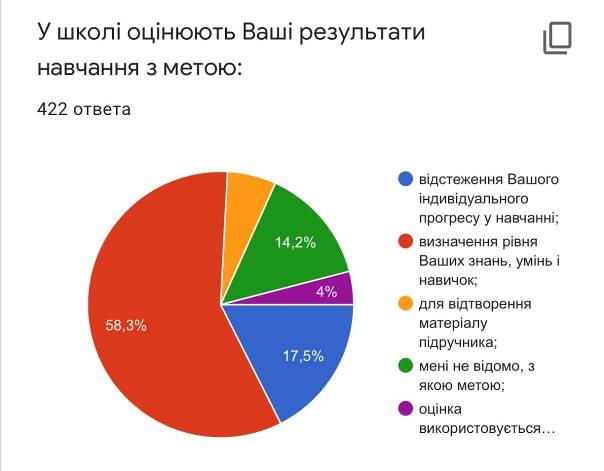 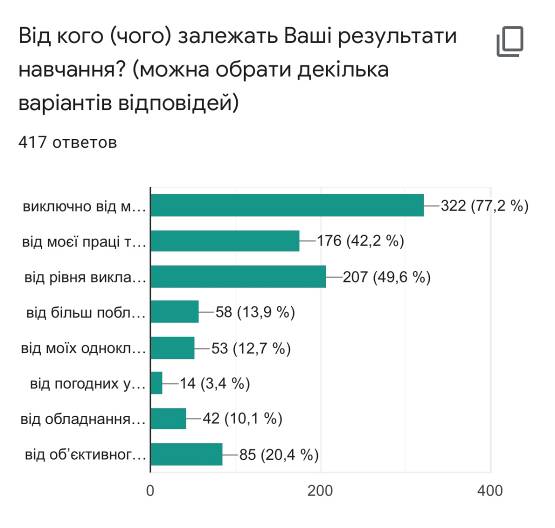 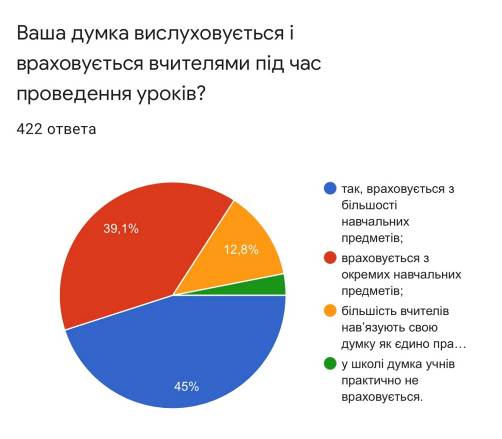 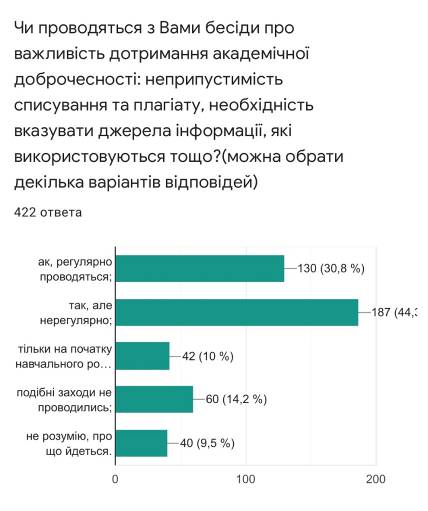 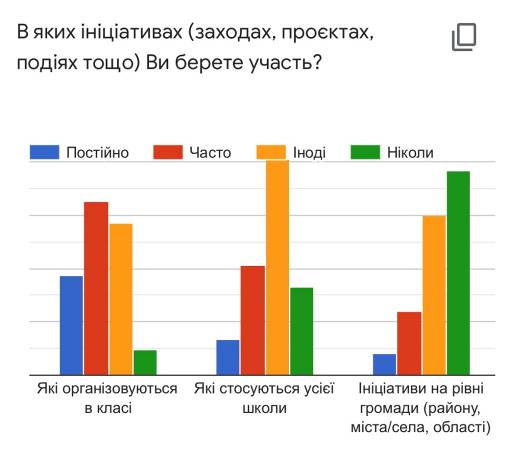 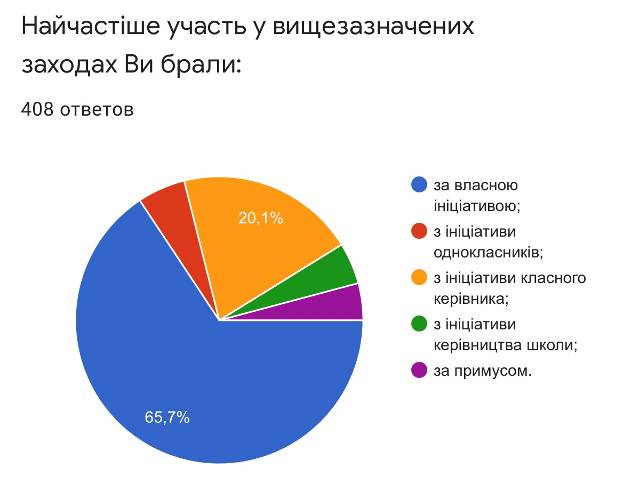 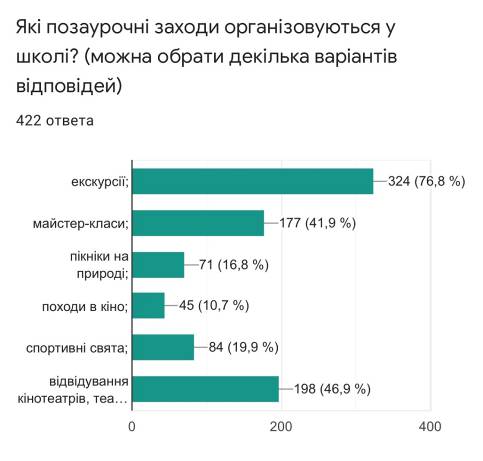 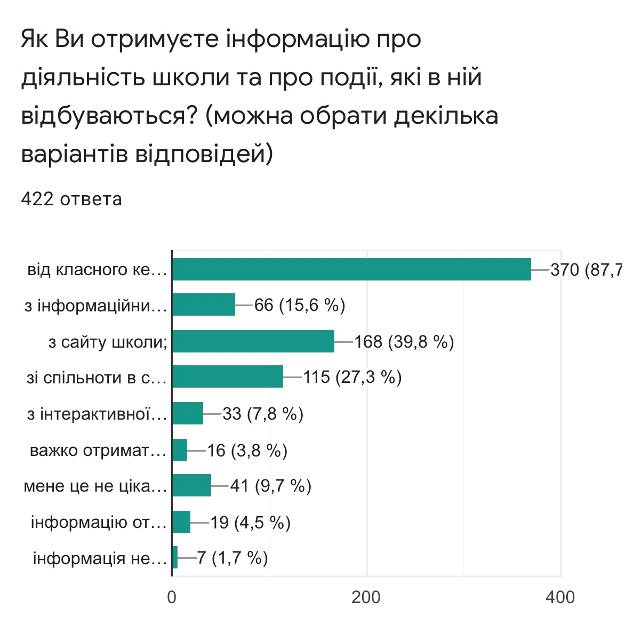 